Transmissor de pressão A-10
disponível com faixa em mbarO transmissor de pressão A-10 agora está disponível com o menor faixa de pressão de 0 a 50 mbar até 0 a 600 mbar. As partes molhadas nessa opção são todas soldadas e de aço inoxidável.As novas faixas de pressão em mbar são bastante utilizadas em medição de nível através da pressão hidrostática em aplicações móveis e estacionárias. Pode-se utilizar também em aplicações de medição de pressão de gases industriais.Dentre os instrumentos de medição da WIKA para aplicações gerais, o modelo A-10 é um dos bestseller com excelente custo-benefício. A WIKA oferece mais de 2 milhões de variáveis para especificação do produto. As variações vão desde faixas de pressão até conexões ao processo e sinais de saída.Oferecemos também sem custo adicional um certificado de teste com os valores de pressão medidos durante a fabricação.WIKA DO BRASIL Indústria e Comércio Ltda.Av. Ursula Wiegand, 03Polígono Industrial18560-000 Iperó - SP / Brasil0800 979 1655marketing@wika.com.brwww.wika.com.brImagem pertencente à WIKA:Transmissor de pressão A-10 disponível com faixa de pressão em mbar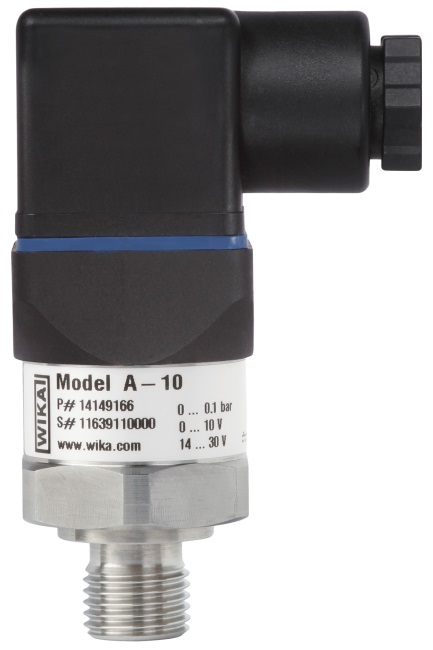 Editado por:WIKA DO BRASIL Indústria e Comércio Ltda.Manuel VoigtAv. Úrsula Wiegand, 03Polígono Industrial18560-000 Iperó-SP / BrasilTel +55 (15) 3459-9778Fax +55 (15) 3266-1196m.voigt@wika.com.brwww.wika.com.brWIKA Press Release 10/2016